PROLJEĆE - ponavljanje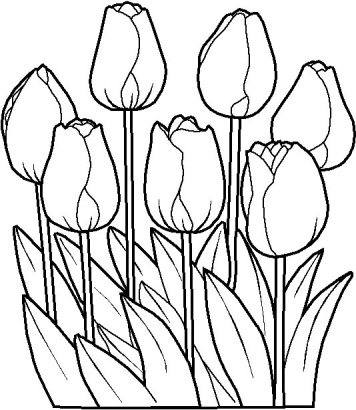 Proljeće počinje u mjesecu _____________________ . Dani u proljeće postaju sve _________, a noći ________________  .Biljke u proljeće miruju. 	DA	NEGodišnje doba koje prethodi proljeću je _____________________ . Mjeseci koji potpuno pripadaju proljeću su ______________ i _______________ . Nacrtaj 3 vjesnika proljeća i ispod napiši njihove nazive. _____________________       ____________________           _____________________Navedi 3 posla koja ljudi u  proljeće rade (prisjeti se voćnjaka, vinograda, okućnica).__________________________________________________________________________________________________Proljetni su mjeseci: __________________ , ______________________ , ___________________ i ______________________ . 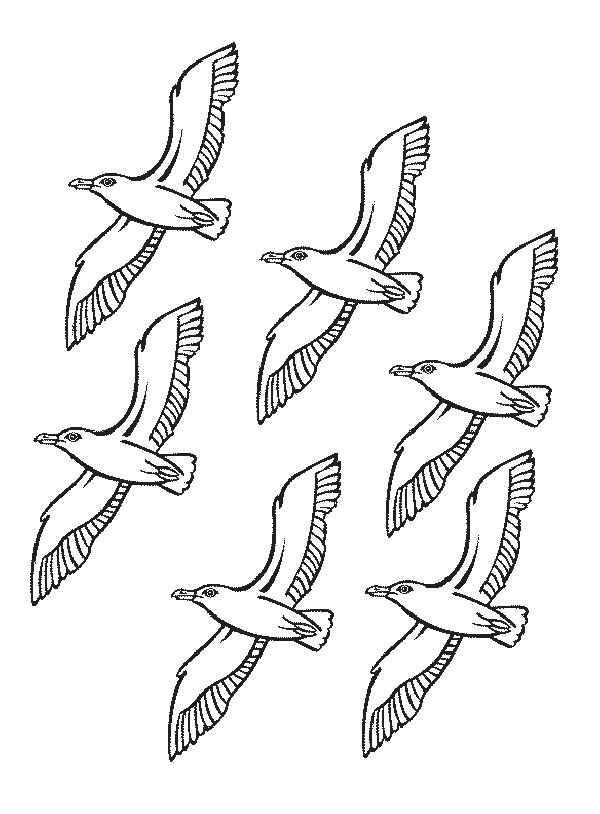 IZBACI ULJEZA.Iz zimskog sna bude se :Medvjed, vuk, jež, žaba.Iz toplijih su se krajeva vratile: Lastavice, rode, vrapci, divlje patke.Kakvo je vrijeme u proljeće? Nacrtaj. 